Ⅹ. との   COMO CONTACTAR Á ESCOLA      Exemplo -  Contato de ausência por telefonema：ESCOLA:		はい、NOME DA ESCOLA	です。RESPONSÁVEL(PAIS): SÉRIE  CLASSE のSOBRENOMEです。	をおい	します。ESCOLA:		おちください。PROFESSOR:		はい、　　①	です。RESPONSÁVEL(PAIS) :	NOME DO SEU FILHOのです、			、どもは	　　	②　　　のでおみします。 PROFESSOR:		わかりました。おに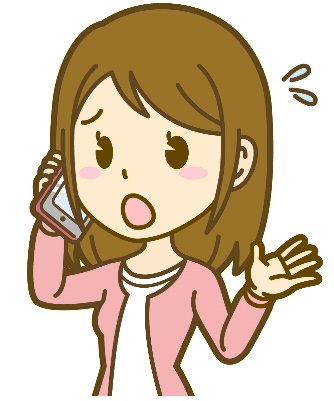 RESPONSÁVEL(PAIS):	ありがとうございました。します。NOME DO PROFESSOR RESPONSÁVEL PELA DE SALA   SINTOMAS DIVERSOSいろいろな１．が38ありますNETSU GA 38 DO ARIMASU (Ele / ela tem uma febre de 38 graus.)２．かぜをひいているKAZE WO HIITEIRU		(Ele / ela tem um resfriado.)３．ちがい KIMOCHI GA WARUI		      (Ele / Ela não se sente bem.)４．けがをしましたKEGA WO SHIMASHITA		(Ele / Ela se machucou.)５．おなかがい ONAKA GA ITAI		(Ele / Ela está com dor de estômago.)